A Level HistoryBridging MaterialOCR A Level History, 2021-2023Please purchase the following textbooks and bring to your first lesson in September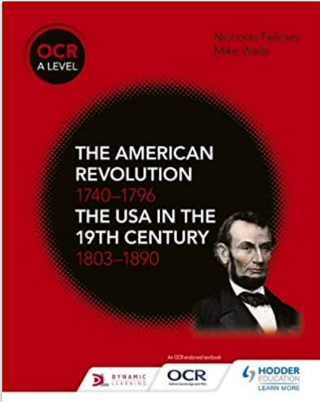 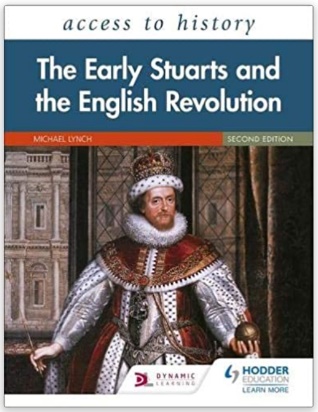 It is also worthwhile ensuring that you have a pack of highlighters for summarising and selecting key information across the texts that you will read.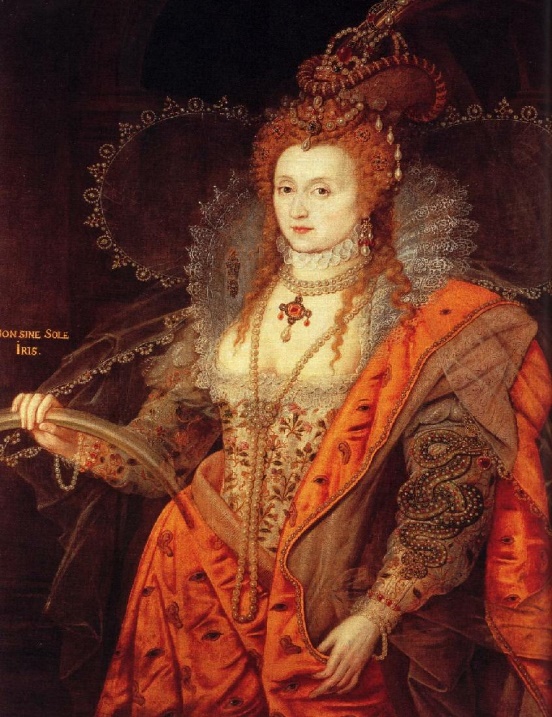 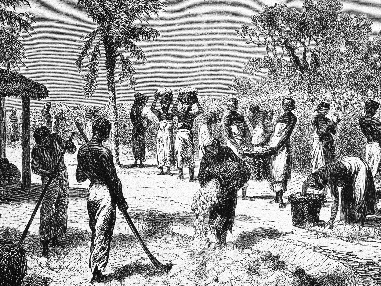 Topics studiedUnit 1Y108 – The early Stuarts and the origins of the Civil War, 1603-1660Unit 2Y216 – The USA in the 19th Century, 1803-1890Unit 3Y319 – Civil rights in the USA, 1865-1992Unit 4Y100 – Independent study - Topic based essay [coursework] of 3000-4000 wordsWhen is this taught?Year 12Revised in Y13Year 12Revised in Y13Year 13Begin in Year 12Finish Feb in Y13% towards the total A Level?25%15%40%20%Topics studiedUnit 1Y108 – The early Stuarts and the origins of the Civil War, 1603-1660Unit 2Y216 – The USA in the 19th Century, 1803-1890Textbook to purchase [can be purchased off Amazon]Access to History: The Early Stuarts and the English Revolution, 1603–60, Second Edition Paperback – 25 Jun. 2021 by Katherine Brice  (Author), Michael Lynch (Author)OCR A Level History: The American Revolution 1740-1796 and The USA in the 19th Century 1803–1890 Paperback – 27 July 2018 by Mike Wells (Author), Nicholas Fellows (Author)